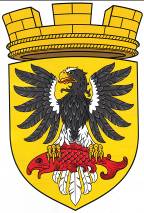 МУНИЦИПАЛЬНОЕ ОБРАЗОВАНИЕ«ЕЛИЗОВСКОЕ ГОРОДСКОЕ ПОСЕЛЕНИЕ»Собрание депутатов Елизовского городского поселенияЧЕТВЕРТЫЙ СОЗЫВ, СЕДЬМАЯ СЕССИЯРЕШЕНИЕ №110 г. Елизово            						                        «07»апреля 2022 года         Рассмотрев проект муниципального нормативного правового акта «О внесении изменений в Положение «О муниципальных должностях, муниципальной службе в Елизовском городском поселении» от 26.11.2015 года №237- НПА», внесенный  Главой администрации Елизовского городского поселения, руководствуясь Федеральным законом от 06.10.2003 №131-ФЗ «Об общих принципах организации местного самоуправления в Российской Федерации», в соответствие с Законом Камчатского края от 04.05.2008 № 58          «О муниципальной службе в Камчатском крае», Законом Камчатского края от 04.05.2008       № 59 «О муниципальных должностях  в Камчатском крае», Уставом Елизовского городского поселения Елизовского муниципального района в Камчатском крае,Собрание депутатов Елизовского городского поселенияРЕШИЛО:1. Принять муниципальный нормативный правой акт «О внесении изменений в Положение «О муниципальных должностях, муниципальной службе в Елизовском городском поселении» от 26.11.2015 года № 237-НПА».2. Направить муниципальный нормативный правой акт «О внесении изменений в Положение «О муниципальных должностях, муниципальной службе в Елизовском городском поселении» от 26.11.2015 года № 237-НПА» Главе Елизовского городского поселения для подписания и опубликования (обнародования).Глава Елизовского городского поселения - председатель Собрания депутатовЕлизовского городского поселения                                        		              О.Л. МартынюкЕЛИЗОВСКИЙ МУНИЦИПАЛЬНЫЙ РАЙОНЕЛИЗОВСКОЕ ГОРОДСКОЕ ПОСЕЛЕНИЕМуниципальный нормативный правовой актО внесении изменений в Положение «О муниципальных должностях, муниципальной службе в Елизовском городском поселении» от 26.11.2015 года № 237 - НПАПринят Решением Собрания депутатов Елизовского городского поселенияот « 07» апреля 2022 года  №110Статья 1. Внести в муниципальный нормативный правой акт «Положение «О муниципальных должностях, муниципальной службе в Елизовском городском поселении» от 26.11.2015 года №237–НПА, принятый Решением Собрания депутатов Елизовского городского поселения от 26 ноября 2015 года № 819, следующие изменения:1. В пункте 1 части 1 статьи 6 слова «приложение № 3» заменить словами «приложение № 2».2. В пункте 2 части 1 статьи 6 слова «приложение № 3» заменить словами «приложение № 2».3. В пункте 3 части 1 статьи 6 слова «приложение № 3» заменить словами «приложение № 2».4. В пункте 7 части 5 статьи 6 слова «приложение № 3» заменить словами «приложение № 2».5. В части 2 статьи 14 слова «приложение № 4» заменить словами «приложение № 3».Статья 2. Настоящий муниципальный нормативный правовой акт вступает в силу после его официального опубликования (обнародования). Глава Елизовского городского поселения 	                            О.Л. Мартынюк№20-НПА от 07 апреля 2022О принятии муниципального нормативного правового акта «О внесении изменений в Положение «О муниципальных должностях, муниципальной службе в Елизовском городском поселении»              от 26.11.2015 года №237-НПА»